ЗАКЛЮЧЕНИЕСчетной палаты муниципального района Клявлинский Самарской областипо результатам экспертно-аналитического мероприятия«Внешняя проверка отчета об исполнении бюджета сельского поселения Старое Семенкино муниципального района Клявлинский Самарской области за 9 месяцев 2023 года»  ст. Клявлино                                                                                            от 17.11.2023 г.Заключение по результатам экспертно-аналитического мероприятия «Внешняя проверка отчета об исполнении бюджета сельского поселения Старое Семенкино муниципального района Клявлинский Самарской области за 9 месяцев 2023 года» (далее - Заключение) подготовлено Счетной палатой муниципального района Клявлинский Самарской области в соответствии с требованиями пункта 2 статьи 157, статей 264.2, 268.1 Бюджетного кодекса Российской Федерации, статьи 8 Положения «О Счетной палате муниципального района Клявлинский Самарской области», утвержденного решением Собрания представителей муниципального района Клявлинский Самарской области от 29.10.2021 года №91, Соглашения о передаче Счетной палате муниципального района Клявлинский Самарской области полномочий контрольно-счетного органа сельского поселения по осуществлению внешнего муниципального финансового контроля от 08.02.2023 года, Стандарта внешнего муниципального финансового контроля «Проведение оперативного (текущего) контроля за ходом исполнения местного бюджета», пункта 1.27. плана работы Счетной палаты муниципального района Клявлинский Самарской области на 2023 год, приказа Счетной палаты муниципального района Клявлинский Самарской области от 01.11.2023 года № 84 «О проведении экспертно-аналитического мероприятия «Внешняя проверка отчета об исполнении бюджета сельского поселения Старое Семенкино муниципального района Клявлинский Самарской области за 9 месяцев 2023 года».1. Общие положенияСогласно пункту 5 статьи 264.2 Бюджетного кодекса Российской Федерации отчет об исполнении местного бюджета за 1-й квартал, полугодие и 9 месяцев текущего финансового года утверждается местной администрацией и направляется в соответствующий законодательный (представительный) орган и созданный им орган внешнего государственного (муниципального) финансового контроля. Отчет с приложениями по отдельным показателям исполнения бюджета за 9 месяцев 2023 года утвержден постановлением Администрации сельского поселения Старое Семенкино муниципального района Клявлинский Самарской области (далее – бюджет сельского поселения) от 13.10.2023 года № 46 и представлен в Счетную палату муниципального района Клявлинский Самарской области 16.10.2023г. (вход.  №179 от 16.10.2023г.).Заключение подготовлено по результатам оперативного анализа и контроля за организацией исполнения бюджета сельского поселения в 2023 году, отчетности об исполнении бюджета за 9 месяцев 2022 года, за 9 месяцев 2023 года.2.  Общая характеристика исполнения бюджета сельского поселения за 9 месяцев 2023 года            По итогам за 9 месяцев 2023 года бюджет сельского поселения исполнен по доходам в сумме 4 283,677 тыс. рублей, или 67,0 % к утвержденному годовому плану, расходам – в сумме 4 319,513 тыс. рублей, или 66,1 % к годовым назначениям уточненной бюджетной росписи, с превышением расходов над доходами в сумме 35,836 тыс. рублей.3. Исполнение доходной части бюджета сельского поселенияИсполнение бюджета сельского поселения за 9 месяцев 2023 года по доходам составило 4 283,677 тыс. рублей или 67,0 % от утвержденных годовых назначений. По сравнению с аналогичным периодом 2022 года объем доходов в суммовом выражении увеличился на 415,349 тыс. рублей или на 8,8 %.  Данные по поступлению доходов в бюджет сельского поселения отражены в таблице №1: Таблица №1 (тыс. рублей)           Налоговые и неналоговые доходы поступили в сумме 1 421,040 тыс. рублей или 62,0 % от плана. По сравнению с аналогичным периодом 2022 года увеличение доходов составило 469,563 тыс. рублей или на 49,4 %.           Налоговые доходы составили 1 213,241 тыс. рублей или 58,9 % от годовых назначений (2 058,964 тыс. рублей). По сравнению с аналогичным периодом 2022 года, налоговые поступления увеличились на 30,3 % или в общей сумме на 281,790 тыс. рублей, в том числе:            - единый сельскохозяйственный налог на 493,395 тыс. рублей или на 432,7 %.Уменьшились поступления:- налог на доходы физических лиц на 28,538 тыс. рублей или на 41,2 %;- акцизы по подакцизным товарам (продукции) производимым на территории РФ на 5,109 тыс. рублей или на 1,0 %;-  налог на имущество физических лиц на 2,725 тыс. рублей или на 43,9 %;- земельный налог на 175,233 тыс. рублей или на 76,2 %.Исполнение плановых назначений по неналоговым доходам составило 207,799 тыс. рублей или 89,1 % от утвержденной суммы – 233,214 тыс. рублей и на 187,773 тыс. рублей больше значения за аналогичный период 2022 года. 	Безвозмездные поступления из других уровней бюджетов были исполнены в сумме 2 862,637 тыс. рублей или 69,9 %, от утвержденной суммы (4 097,239 тыс. рублей), и на 884,912 тыс. рублей меньше значения за аналогичный период 2022 года.        Наибольший удельный вес в структуре доходов 2023 года сельского поселения составляют безвозмездные поступления, которые составили 66,8 % (в 2022 г. – 79,8 %), налоговые и неналоговые доходы 33,2 % (в 2022 г. – 20,2 %).             Доходы бюджета сельского поселения, исчисленные в соответствии со статьей 47 Бюджетного кодекса Российской Федерации (без субвенций) составили 4 197,367 тыс. рублей при утвержденном значении 6 274,347 тыс. рублей и исполнены на 66,9 %. По сравнению с аналогичным периодом 2022 года (4 622,106 тыс. рублей) данный показатель уменьшился на 424,739 тыс. рублей или на 9,2 %.            По итогам отчетного периода, исполнение бюджета сельского поселения по доходам осуществлялось в соответствии с требованиями статьи 218 Бюджетного кодекса Российской Федерации. Уменьшение поступлений общей суммы доходов в отчетном периоде по сравнению с аналогичным периодом 2022 года составило 415,349 тыс. рублей или на 8,8 %, и было обусловлено уменьшением поступления безвозмездных поступлений на 884,912 тыс. рублей или на 23,6 %. 4. Исполнение расходной части бюджета сельского поселения            Объем расходов за 9 месяцев 2023 года составил 4 319,513 тыс. рублей, по сравнению с аналогичным периодом 2022 года уменьшился на 311,271 тыс. рублей или на 6,7 %. Плановые назначения отчетного периода исполнены на 66,1 %. Основные показатели исполнения бюджета по расходам отражены в таблице №2:Таблица №2 (тыс. рублей)Финансирование бюджетных ассигнований по разделам и подразделам бюджетной классификации осуществлялось в отчетном периоде не равномерно. Выше среднего уровня (66,1 %) профинансированы бюджетные ассигнования по разделам:0700 «Образование» -100,0 %;1100 «Физическая культура и спорт» - 100,0 %;1000 «Социальная политика» - 100,0 %;0300 «Национальная безопасность и правоохранительная деятельность» - 79,0 %;0100 «Общегосударственные вопросы» - 75,6 %.По сравнению с аналогичным периодом 2022 года расходы увеличились по разделам:0200 «Национальная оборона» на 5,627 тыс. рублей или на 8,7 %;0300 «Национальная безопасность и правоохранительная деятельность» на 46,249 тыс. рублей или на 63,9 %;0500 «Жилищно-коммунальное хозяйство» на 168,316 тыс. рублей или на 43,6 %;1000 «Социальная политика» на 213,500 тыс. рублей или на 100,0 %.Уменьшились по разделам:0100 «Общегосударственные вопросы» на 343,900 тыс. рублей или на 24,4 %;0400 «Национальная экономика» на 120,101 тыс. рублей или на 19,8 %;0700 «Образование» на 95,268 тыс. рублей или на 87,3 %;0800 «Культура, кинематография» на 102,403 тыс. рублей или на 5,5 %;1100 «Физическая культура и спорт» на 83,291 тыс. рублей или на 67,1 %.	В отчетном периоде бюджет сельского поселения исполнялся по 14 видам (КОСГУ) расходов из утвержденных 16.             Наибольший удельный вес – 41,6 % занимают «Иные закупки товаров, работ и услуг для обеспечения государственных (муниципальных) нужд» - 1 798,794 тыс. рублей (код 240), на «Фонд оплаты труда казенных учреждений и взносы по обязательному социальному страхованию» - 801,693 тыс. рублей или 18,6 % (код 111), на «Фонд оплаты труда государственных (муниципальных) органов и взносы по обязательному социальному страхованию» -  698,374 тыс. рублей или 16,2 % (код 121), на «Иные межбюджетные трансферты» приходится – 326,064 тыс. рублей или 7,5 % (код 540), на «Взносы по обязательному социальному страхованию на выплаты по оплате труда работников и иные выплаты работникам учреждений» - 245,904 тыс. рублей или 5,7 % (код 119).5. Исполнение муниципальных программОбщий объем бюджетных ассигнований на реализацию 2-х муниципальных программ сельского поселения на 2023 год утвержден в сумме 6 465,918 тыс. рублей, что составляет 98,96 % от общего объема утвержденных расходов бюджета. Исполнение программных расходов за 9 месяцев 2023 года составило 4 274,513 тыс. рублей или 66,1 % годового назначения.            Сведения об исполнении расходов в разрезе муниципальных программ представлены в таблице №3Таблица №3 (тыс. рублей)            Общий объем неисполненных бюджетных ассигнований по всем муниципальным программам и непрограммным направлениям деятельности составил 2 214,598 тыс. рублей или 33,9 %.6. Резервные фонды            Решением Собрания представителей сельского поселения Старое Семенкино муниципального района Клявлинский Самарской области от 28.12.2022г. №29 «О бюджете сельского поселения Старое Семенкино муниципального района Клявлинский Самарской области на 2023 год  и плановый период 2024 и  2025 годов» резервный фонд утвержден в сумме 30,000 тыс. рублей, что соответствует пункту 3 статьи 81 Бюджетного кодекса Российской Федерации, согласно которому размер резервных фондов исполнительных органов государственной власти (местных администраций) не может превышать 3% общего объема расходов. Исполнение по расходованию резервного фонда составило 0,000 тыс. рублей. Средства резервного фонда не были израсходованы в связи с отсутствием в течение 9 месяцев 2023 года чрезвычайной ситуации.7. Муниципальный долгМуниципальный долг сельского поселения на 2023 год, Решением Собрания представителей сельского поселения Старое Семенкино муниципального района Клявлинский Самарской области от 28.12.2022г. №29 «О бюджете сельского поселения Старое Семенкино муниципального района Клявлинский Самарской области на 2023 год и плановый период 2024 и 2025 годов» не устанавливался.8. Анализ дебиторской и кредиторской задолженности            Согласно данным Сведений по дебиторской и кредиторской задолженности (ф. 0503169) по состоянию на 01.10.2023 года имеется дебиторская задолженность в общей сумме 2 362,908 тыс. рублей (в том числе просроченная 83,569 тыс. рублей), задолженность на 01.10.2023 года по сравнению на 01.01.2023 года увеличилась на 2 243,577 тыс. рублей.            В состав текущей дебиторской задолженности по состоянию на 01.10.2023 года также входит:            -   счет № 0.205.11.000 «Расчеты с плательщиками налогов» - 576,874 тыс. рублей;(налог на имущество физических лиц, земельный налог с физических лиц);            -  счет № 0.205.21.000 «Расчеты по доходам от операционной аренды» - 1,390 тыс. рублей (доходы от сдачи в аренду имущества, находящегося в оперативном управлении органов управления сельских поселений и созданных ими учреждений (за исключением имущества муниципальных бюджетных и автономных учреждений);            - счет № 0.205.23.000 «Расчеты по доходам от платежей при пользовании природными ресурсами» – 24,025 тыс. рублей (доходы, получаемые в виде арендной платы, а также средства от продажи права на заключение договоров аренды за земли, находящиеся в собственности сельских поселений (за исключением земельных участков муниципальных бюджетных и автономных учреждений);            - счет № 0.205.51.000 «Расчеты по поступлениям текущего характера от других бюджетов бюджетной системы Российской Федерации» - 1 760,619 тыс. рублей (прочие межбюджетные трансферты, передаваемые бюджетам сельских поселений, субвенции бюджетам сельских поселений на осуществление первичного воинского учета на территориях, где отсутствуют военные комиссариаты).            По состоянию на 01.10.2023 года: кредиторская задолженность составила 338,672 тыс. рублей. Объем кредиторской задолженности по сравнению с началом года уменьшился на 424,690 тыс. рублей. Просроченная кредиторская задолженность отсутствует.            Наибольший удельный вес в общей сумме кредиторской задолженности по состоянию на 01.10.2023 года составляют расчеты по принятым обязательствам (счет № 0.302.00.000) в сумме 224,801 тыс. рублей или 66,4 % от общей суммы задолженности в том числе:            -  счет № 0.302.11.000 – 62,417 тыс. рублей (расчеты по заработной плате);            -  счет № 0.302.23.000 – 2,633 тыс. рублей (задолженность за ТКО, водоснабжение);            - счет № 0.302.25.000 – 137,091 тыс. рублей (заправка картриджа, т/о пожарной сигнализации, дератизация, ремонт водопровода, ремонт автомобиля, скашивание травы с обочин автодорог, ремонт уличного освещения);            - счет № 0.302.26.000 – 14,715 тыс. рублей (предрейсовый осмотр водителя, обслуживание пожарного автомобиля);            -  счет № 0.302. 34. 000 – 7,945 тыс. рублей (ГСМ, канцтовары).                   Кредиторская задолженность на 01.10.2023 года по другим счетам составила 113,871 тыс. рублей или 33,6 % от общей суммы задолженности в том числе:            - счет № 0.205.11.000 – 49,324 тыс. рублей (расчеты с плательщиками налогов).            - счет № 0.303.00.000 – 64,547 тыс. рублей (расчеты по платежам в бюджеты).            Остаток по счету № 0.401.40.000 «доходы будущих периодов» составляет 563,705 тыс. рублей.9.  Выводы            1. Отчет об исполнении бюджета сельского поселения за 9 месяцев 2023 года направлен в Счетную палату муниципального района Клявлинский Самарской области Администрацией сельского поселения Старое Семенкино муниципального района Клявлинский Самарской области в соответствии пунктом 5 статьи 264.2 Бюджетного Кодекса Российской Федерации.2. Бюджет сельского поселения за 9 месяцев 2023 года исполнен:            по доходам –  4 283,677 тыс. рублей или на 67,0 % от утвержденного годового бюджета;            по расходам – 4 319,513 тыс. рублей или на 66,1 % от утвержденного годового бюджета;            с дефицитом –  35,836 тыс. рублей.3. При проверке соответствия бюджетных назначений, утвержденных решением Собрания представителей сельского поселения Старое Семенкино муниципального района Клявлинский Самарской области бюджетным назначениям, отраженным в квартальном отчете, расхождений с формой 0503117 «Отчет об исполнении бюджета» не выявлено.4. Бюджет сельского поселения формировался преимущественно за счет безвозмездных поступлений. Доля безвозмездных поступлений в общем объёме доходов составила 2 862,637 тыс. рублей или 66,8 %, доля налоговых и неналоговых поступлений составила 1 421,040 тыс. рублей или 33,2 %. При уточненных бюджетных назначениях в размере 4 097,239 тыс. рублей безвозмездные поступления исполнены на 69,9 %. 5. Производственный анализ исполнения налоговых и неналоговых доходов бюджета сельского поселения за 9 месяцев 2023 года показывает, что поступления составили 1 421,040 тыс. рублей или 62,0 % к уточненным плановым назначениям (2 292,178 тыс. рублей).6. При утвержденных бюджетных назначениях в размере 6 534,111 тыс. рублей, исполнение бюджета сельского поселения по расходам составило 4 319,513 тыс. рублей или 66,1 % от бюджетных назначений. Неисполненные бюджетные ассигнования составили 2 214,598 тыс. рублей.7. В структуре расходов отчета об исполнении бюджета сельского поселения за 9 месяцев 2023 года наибольший удельный вес занимают следующие направления расходов:1. Культура и кинематография – 40,7 % или 1 756,466 тыс. рублей;2. Общегосударственные вопросы – 24,7 % или 1 065,806 тыс. рублей;  3. Жилищно-коммунальное хозяйство – 12,8 % или 554,114 тыс. рублей;4. Национальная экономика – 11,3 % или 486,242 тыс. рублей;5. Социальная политика – 4,9 % или 213,500 тыс. рублей.Ниже других подразделов функциональной классификации расходов бюджета исполнены расходы по подразделам:1. Образование – 0,3 % или 13,814 тыс. рублей.8. Кассовое исполнение бюджета сельского поселения по расходам, предусмотренным на реализацию муниципальных программ и непрограммных направлений деятельности составило 4 319,513 тыс. рублей или 66,1 % сводной бюджетной росписи. 9. По состоянию на 01.10.2023 года дебиторская задолженность (за исключением счетов бюджетного учета 1 205 51 000 «Расчеты по поступлениям текущего характера от других бюджетов бюджетной системы Российской Федерации») составила 602,289 тыс. рублей и увеличилась на 482,958 тыс. рублей или на 404,7 % по сравнению с началом года. 10. По состоянию на 01.10.2023 года кредиторская задолженность составила 338,672 тыс. рублей и уменьшилась на 424,690 тыс. рублей или на 55,6 % по сравнению с началом года.Наибольший объем кредиторской задолженности сложился по счету:расчеты по принятым обязательствам (счет № 0.302.00.000) и составил 224,801 тыс. рублей или 66,4 % общего объема кредиторской задолженности.           11. Исполнение по расходованию резервного фонда составило 0,000 тыс. рублей. Средства резервного фонда не были израсходованы в связи с отсутствием в течение отчетного периода чрезвычайной ситуации.            12. Муниципальный долг сельского поселения, решением о бюджете на 2023 год не устанавливался.10. Предложения:            1. Собранию представителей сельского поселения Старое Семенкино муниципального района Клявлинский Самарской области:            - принять к сведению отчет об исполнении бюджета сельского поселения за 9 месяцев 2023 года.            2. Направить Заключение Счетной палаты муниципального района Клявлинский Самарской области на отчет об исполнении бюджета сельского поселения Старое Семенкино муниципального района Клявлинский Самарской области за 9 месяцев 2023 года Главе сельского поселения Старое Семенкино муниципального района Клявлинский Самарской области.ПредседательСчетной палаты муниципального района Клявлинский Самарской области                                                                              Л.Ф. Синяева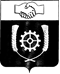 СЧЕТНАЯ ПАЛАТАМУНИЦИПАЛЬНОГО РАЙОНА КЛЯВЛИНСКИЙСАМАРСКОЙ ОБЛАСТИ446960, Самарская область, Клявлинский район, ст. Клявлино, ул. Октябрьская д. 60, тел.: 2-10-64, e-mail: spklv@yandex.comНаименование показателяИсполнено9 месяцев 2022г. 2023 год2023 год2023 год9 месяцев 2023г. к9 месяцев 2022 г. %Отклонение 9 месяцев 2023г.  и9 месяцев 2022г.Наименование показателяИсполнено9 месяцев 2022г. План на годИсполнено 9 месяцев 2023г. % испонен.9 месяцев 2023г. к9 месяцев 2022 г. %Отклонение 9 месяцев 2023г.  и9 месяцев 2022г.Налоговые и неналоговые доходы951,4772 292,1781 421,04062,0149,4469,563Налоговые поступления931,4512 058,9641 213,24158,9130,3281,790Налог на доходы физических лиц69,245113,42040,70735,958,8- 28,538Акцизы по подакцизным товарам (продукции), производимым на территории РФ512,154602,130507,04584,299,0- 5,109Единый сельскохозяйственный налог114,018607,414607,413100,0532,7493,395Налог на имущество физических лиц6,20442,0003,4798,356,1- 2,725Земельный налог 229,830694,00054,5977,923,8- 175,233Неналоговые поступления20,026233,214207,79989,11 037,7187,773Доходы от сдачи в аренду имущества, находящегося в оперативном управлении органов управления сельских поселений и созданных ими учреждений (за исключением имущества муниципальных бюджетных и автономных учреждений)10,64012,03010,64088,4100,00,000Доходы получаемые в виде арендной платы, а также средства от продажи права на заключение договоров аренды за земли, находящиеся в собственности сельских поселений (за исключением земельных участков муниципальных бюджетных и автономных учреждений)9,38633,7719,74628,9103,80,360Прочие доходы от компенсации затрат бюджетов сельских поселений0,000187,413187,413100,00,0187,413Безвозмездные поступления3 747,5494 097,2392 862,63769,976,4- 884,912Дотации на выравнивание бюджетной обеспеченности2 145,7462 112,3432 112,343100,098,4- 33,403Субвенции бюджетам сельских поселений на осуществление первичного воинского учета на территориях, где отсутствуют военные комиссариаты76,920115,07086,31075,0112,29,390Прочие межбюджетные трансферты, передаваемые бюджетам сельских поселений1 444,9251 869,826663,98435,546,0- 780,941Поступления от денежных пожертвований, предоставляемых физическими лицами получателям средств бюджетов сельских поселений79,9580,0000,0000,00,0- 79,958Итого 4 699,0266 389,4174 283,67767,091,2- 415,349Итого без субвенций4 622,1066 274,3474 197,36766,990,8- 424,739 Р РПНаименование показателяИсполнено9 месяцев 2022 г.2023 год2023 год2023 годОтклонение 9 месяцев 2023 г. и9 месяцев 2022 г.9 месяцев 2023 г. и 9 месяцев 2022 г. % Р РПНаименование показателяИсполнено9 месяцев 2022 г.План на годИсполнено 9 месяцев 2023 г.% исполненияОтклонение 9 месяцев 2023 г. и9 месяцев 2022 г.9 месяцев 2023 г. и 9 месяцев 2022 г. %0100Общегосударственные вопросы1 409,7061 410,0061 065,80675,6- 343,90075,60200Национальная оборона64,495115,07070,12260,95,627108,70300Национальная безопасность и правоохранительная деятельность72,339150,102118,58879,046,249163,90400Национальная экономика606,343746,824486,24265,1- 120,10180,20500Жилищно-коммунальное хозяйство385,798926,563554,11459,8168,316143,60700Образование109,08213,81413,814100,0- 95,26812,70800Культура, кинематография1 858,8692 917,3711 756,46660,2- 102,40394,51000Социальная политика0,000213,500213,500100,0213,5000,01100Физическая культура и спорт124,15240,86140,861100,0- 83,29132,9ИТОГО4 630,7846 534,1114 319,51366,1- 311,27193,3Наименование программыУтвержденные бюджетные назначения на2023 годИсполнено, 9 месяцев 2023 годаПроцент исполнения, (%)Муниципальная программа «Модернизация и развитие автомобильных дорог общего пользования местного значения в границах населенных пунктов сельского поселения Старое Семенкино муниципального района Клявлинский Самарской области на 2018-2026 годы»746,824486,24265,1Муниципальная программа «Развитие органов местного самоуправления и решение вопросов местного значения сельского поселения Старое Семенкино муниципального района Клявлинский Самарской области на 2018-2026 годы»»5 719,0943 788,27166,2Итого по программам        98,96 %6 465,9184 274,51366,1Непрограммные  направления расходов местного бюджета68,19345,00066,0Всего расходов6 534,1114 319,51366,1